To Add your Club to the MAAA Database;Load the MAAA website http://www.maaa.asn.au/If you are not already a registered member – register your details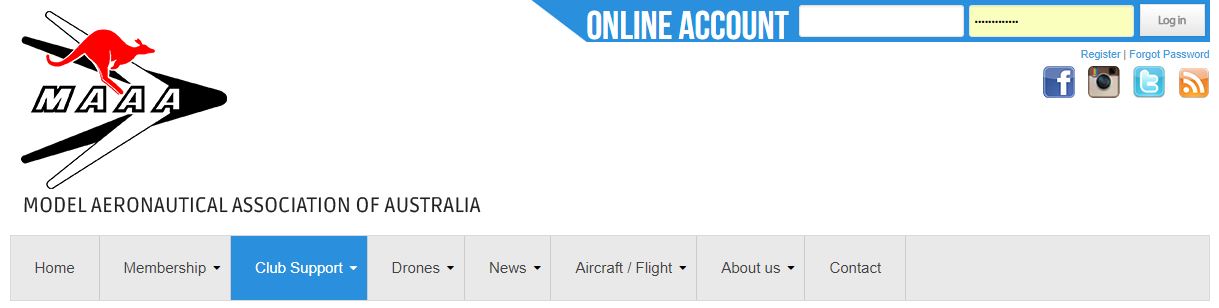 Complete your details;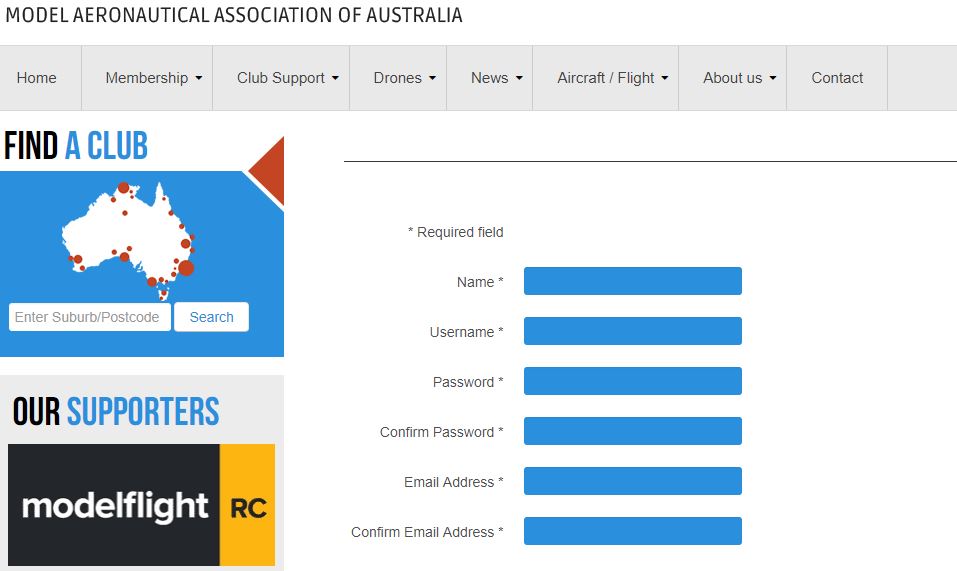 Once registered login and go to ;Club Support and then Add a Club 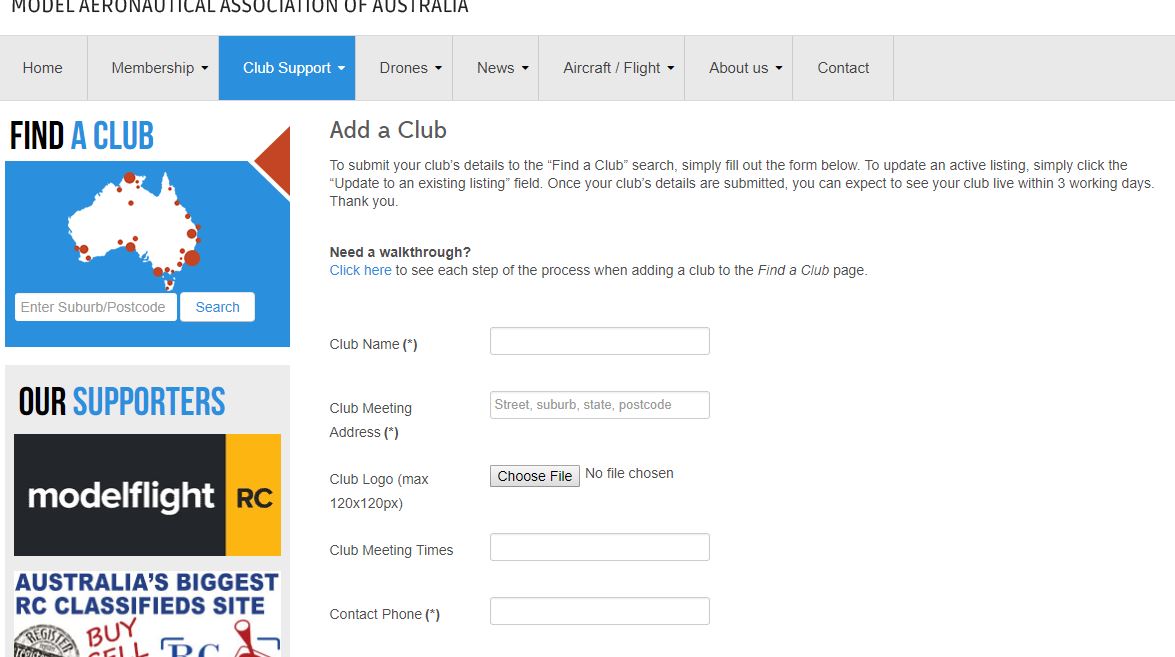 You Club will now display to anyone searching Clubs by using the MAAA Club Search website.